Jamie Laurent Substitute Teacher PROFILE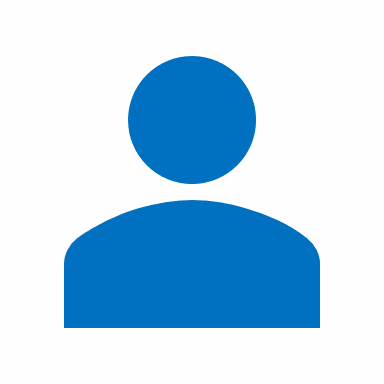 Highly proficient Substitute Teacher with imaginative instructional demeanor and aptitude in smart learning approaches.  12+ years’ experience teaching elementary grades with a bachelor’s degree in Child Psychology WORK EXPERIENCE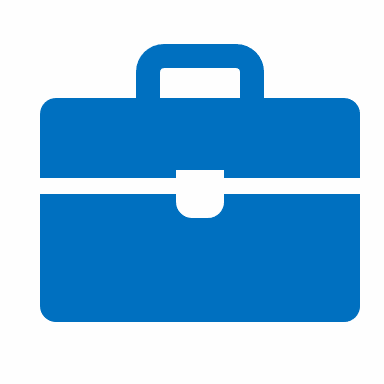  WORK EXPERIENCE06/2016-10/2020Substitute Teacher – St Mary’s DSGAcknowledged praise from the principal for the frequent capability of arriving within very short notice, respectable, equipped, and ready to involve the students.Assumed provisional leadership roles for after-school programs such as football coaching and Substitute Teaching. Asked to be an assistant coach permanently.06/2014-05/2015Substitute Teacher - Northvilee High School Monitoring academic progress EDUCATION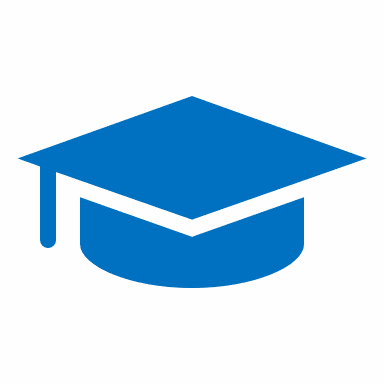 Ashford University (2019)Bachelor in Educational SciencesRed Cross (2017)Basic CPR & First AidDale Carneige (2016)Public Speaking Course SKILLS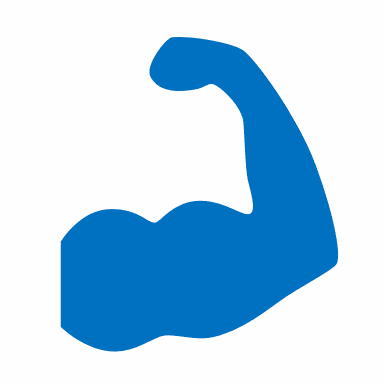  SKILLSClassroom ManagementGradingBiologyLessons